SWQ Coach Trip to American Museum in Britain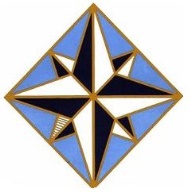 And Midsomer Quilting – The Shop5th October, 2019The cost of this trip will be £29.  per person this includes  return coach fare, entrance ticket, a refreshment at Midsomer Quilting and gratuity to driver.  You will be able to view the Exhibitions, enjoy the gardens and use the Restaurant until we leave for Midsomer Quilting at approximately 2.45 pm. (subject to change by the driver on the day)..Costs payable in advance with booking form please.   If there are insufficient bookings by 2nd September 2019 the coach will be cancelled and fares will be returned.  Places will be reserved on a first come basis.# Depending on traffic conditions.** Please note that the Park and Ride car park closes at 7.30 p.m. and we cannot guarantee to be back by then.  If you use the Moto Car park, the charge is £15 (at the time of printing) from 2-24 hours.  I would like to book the following places:Name ………………………………………………………Address …………………………………………………………………………………Post Code ……………………………… Tel no………………………………………e-mail address:..................................................................................................................Name and Telephone Number of contact in case of emergency …………………………………………..Please state the names and telephone numbers of all people attending on the back of this form and at which pick up point they will be joining the coach.  Together with an emergency name and telephone number.This is very important.  Any changes to this should be notified to Denise Pearcey before the 30th September 2019I enclose cheque for £………………………… (made payable to South West Quilters)Please send booking form To:  Mrs D Pearcey, Hedgebank, , Mary Tavy, Tavistock, . by 31st  August  2019.(Any queries please telephone 01822 811003 - no acknowledgements will be sent until after 31st August) Confirmation will be sent to your e-mail address.  If you do not have an e-mail address please enclose an SAE.Boarding Point#Approximate return timeTavistock - 7.15 a.m.Outside Bedford Hotel9.00 p.m.Okehampton – 7.45 a.m.Westbridge8.30 p.m.Exeter - 8.15 a.m.Moto Services, Exeter ** 8.00 p.m.Taunton Deane 8.45 a.m.The Motorway Services8.15 p.m.No.Total enclosedTavistock @ £29.00Okehampton @ £29.00Exeter @ £29.00Taunton Deane Services @£29